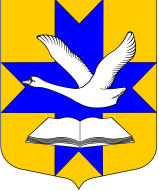 администрация муниципального образованияБольшеколпанское сельское поселениеГатчинского муниципального районаЛенинградской областиПОСТАНОВЛЕНИЕот «02»  июня 2020 года						№ 185В соответствии с федеральным законом от 06.10.2003 года № 131-ФЗ «Об общих принципах организации местного самоуправления в Российской Федерации»,  Бюджетным кодексом Российской Федерации от 31.07.1998 г. № 145-ФЗ ст. 179,  с  федеральным законом от 05.04.2013 № 44-ФЗ «О контрактной системе в сфере закупок товаров, работ, услуг для обеспечения  государственных и муниципальных нужд», Уставом муниципального образования Большеколпанское сельское поселение Гатчинского муниципального района Ленинградской области, администрация Большеколпанского сельского поселенияПОСТАНОВЛЯЕТ:1. Внести изменения в план-график  закупок товаров, работ, услуг для обеспечения нужд муниципального образования Большеколпанское сельское поселение Гатчинского муниципального района Ленинградской области на 2020 год и плановый период 2021и 2022 гг., утверждённый постановлением администрации от 13.01.2020 № 26, (далее – План график):       2. Внести изменения в следующие закупки:     Закупка №11601 0314 7Б20015120244310 -600000,00      3.Контрактной службе разместить план закупок с учётом изменений на официальном сайте Единой информационной системы в сфере закупок http://www.zakupki.gov.ru. и на официальном сайте администрации Большеколпанского сельского поселения http://www.bolshekolpanskoe.ru.       4. Настоящее постановление вступает в силу со дня принятия.       5. Контроль выполнения настоящего постановления оставляю за собой.Глава администрации	__________________	М.В. БычининаИсп.  Лысянская Н.А. Тел. 8(81371) 61-059«О внесении изменений в план закупок товаров, работ, услуг для обеспечения нужд муниципального образования Большеколпанское сельское поселение Гатчинского муниципального района Ленинградской области на 2020 год и плановый период 2021 и 2022гг., утверждённый постановлением администрации от 13.01.2020 № 26 ( с изменениями от 19.02.2020 №68; от 20.02.2020 №69; от 21.02.2020 №71,72,73, от 04.03.2020 №89, от 12.03.2020 №93, от 12.03.2020г №95, от 24.03.2020г №104, от 25.03.2020 №105, от 25.03.2020 №106, от 10.04.2020 №130, от 20.04.2020 №144, от  07.05.2020г №164, от 18.05.2020№173)